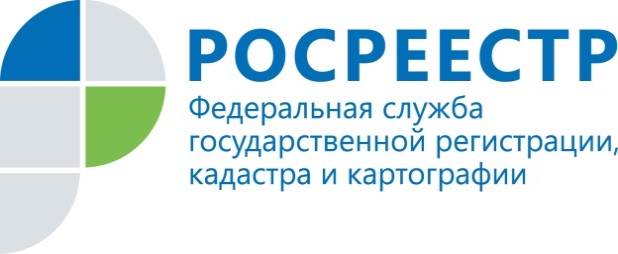 ПРЕСС-РЕЛИЗСпециалисты Приморского Росреестра бесплатно проконсультируют граждан.Владивосток, 27 мая - Сотрудники Управления Росреестра по Приморскому краю в преддверии Международного дня защиты детей бесплатно проконсультируют граждан по вопросам государственной регистрации прав на недвижимость и государственного кадастрового учета в рамках Дня бесплатной юридической помощи.Особое внимание будет уделяться оказанию бесплатной юридической помощи таким категориям граждан как: несовершеннолетние, родители, опекуны, попечители по вопросам прав детей, юридическим аспектам опеки и детско-родительских отношенийОбратиться к специалистам отдела правового обеспечения Управления Росреестра по Приморскому краю можно будет 31 мая по телефонам 260-49-46 и 260-49-45 с 13.00 до 15.00.Отметим, что Единый день оказания бесплатной юридической помощи 31 мая организует Общероссийская общественная организация «Ассоциация юристов России». Получить юридическую консультацию граждане также могут в общественных приемных, многофункциональных центрах «Мои документы», центрах бесплатной юридической помощи Ассоциации и юридических клиник при вузах в городах Владивосток, Уссурийск, Находка и пгт.Дунай.О РосреестреФедеральная служба государственной регистрации, кадастра и картографии (Росреестр) является федеральным органом исполнительной власти, осуществляющим функции по государственной регистрации прав на недвижимое имущество и сделок с ним, по оказанию государственных услуг в сфере ведения государственного кадастра недвижимости, проведению государственного кадастрового учета недвижимого имущества, землеустройства, государственного мониторинга земель, навигационного обеспечения транспортного комплекса, а также функции по государственной кадастровой оценке, федеральному государственному надзору в области геодезии и картографии, государственному земельному надзору, надзору за деятельностью саморегулируемых организаций оценщиков, контролю деятельности саморегулируемых организаций арбитражных управляющих. Подведомственными учреждениями Росреестра являются ФГБУ «ФКП Росреестра» и ФГБУ «Центр геодезии, картографии и ИПД». В ведении Росреестра находится ФГУП «Ростехинвентаризация – Федеральное БТИ». 2018 год – юбилейный для Росреестра, так как в этом году ведомство отмечает 10-летие образования Росреестра на территории соответствующих субъектов Российской Федерации и 20-летие создания в Российской Федерации системы государственной регистрации прав на недвижимое имущество и сделок с ним.Территориальным отделом Росреестра в Приморском крае руководит с декабря 2004 года Евгений Александрович Русецкий.Контакты для СМИПомощник руководителя Управления Росреестра по Приморскому краю по СМИ  А. Э. Разуваева+7 (423) 241-30-58моб. 8 914 349 45 85
25press_rosreestr@mail.ruhttps://rosreestr.ru/  690091, Владивосток, ул. Посьетская, д. 48